АДМИНИСТРАЦИЯ МЕСТНОГО           ДЗÆУДЖЫХЪÆУЫ САХАРЫ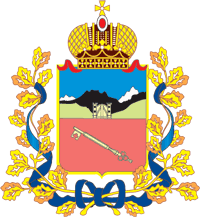 САМОУПРАВЛЕНИЯ                                    БЫНÆТТОН   ХИУЫНАФФÆЙАДЫ                                                                                                г. ВЛАДИКАВКАЗА                                           АДМИНИСТРАЦИУПРАВЛЕНИЕ ОБРАЗОВАНИЯ                                        АХУЫРАДЫ УПРАВЛЕНИ	Муниципальное бюджетное                                Муниципалониумǽйаг общеобразовательное   учреждение                   ахуырадонучреждени      средняя общеобразовательная школа №34	                  Хæтæгкаты Иваныфырт Георгиимени Героя Советского Союза                             СоветонЦæдисыХъæбатырыномылГеоргия Ивановича Хетагурова                                 34-æмастǽуккагиумǽйагахуырадонскъола__________________________________________________________________________________                 Россия, 362910, Республика Северная Осетия- Алания, г.Владикавказ, п.Заводской, Бульварная,73Тел.: 41-11-85, vladikavkaz34@list.ruСведения о вакантных местах для детей в СПДГ МБОУ СОШ №34Врио Директора _____________________________Т. Т. ГадиеваАДМИНИСТРАЦИЯ МЕСТНОГО                     ДЗÆУДЖЫХЪÆУЫ САХАРЫСАМОУПРАВЛЕНИЯ                                          БЫНÆТТОН   ХИУЫНАФФÆЙАДЫ                                                                                                г. ВЛАДИКАВКАЗА                                                АДМИНИСТРАЦИУПРАВЛЕНИЕ ОБРАЗОВАНИЯ                                        АХУЫРАДЫ УПРАВЛЕНИ	Муниципальное бюджетное                                Муниципалониумǽйаг общеобразовательное   учреждение               ахуырадонучреждени      средняя общеобразовательная школа №34	           Хæтæгкаты Иваныфырт Георгиимени Героя Советского Союза                             СоветонЦæдисыХъæбатырыномылГеоргия Ивановича Хетагурова                                 34-æмастǽуккагиумǽйагахуырадонскъола__________________________________________________________________________________                 Россия, 362910, Республика Северная Осетия- Алания, г.Владикавказ, п.Заводской, Бульварная,73Тел.: 41-11-85, vladikavkaz34@list.ruСведения о численности детейМБОУ СОШ №34 СП- дошкольные группы на 24.10.2019год.Врио Директора________________________Т.Т. ГадиеваАДМИНИСТРАЦИЯ МЕСТНОГО           ДЗÆУДЖЫХЪÆУЫ САХАРЫСАМОУПРАВЛЕНИЯ                                    БЫНÆТТОН   ХИУЫНАФФÆЙАДЫ                                                                                                г. ВЛАДИКАВКАЗА                              АДМИНИСТРАЦИУПРАВЛЕНИЕ ОБРАЗОВАНИЯ                                        АХУЫРАДЫ УПРАВЛЕНИ	Муниципальное бюджетное                       Муниципалониумǽйаг общеобразовательное   учреждение        ахуырадонучреждени      средняя общеобразовательная школа №34	Хæтæгкаты Иваныфырт Георгиимени Героя Советского Союза                             СоветонЦæдисыХъæбатырыномылГеоргия Ивановича Хетагурова                                 34-æмастǽуккагиумǽйагахуырадонскъола__________________________________________________________________________________                 Россия, 362910, Республика Северная Осетия- Алания, г.Владикавказ, п.Заводской, Бульварная,73Тел.: 41-11-85, vladikavkaz34@list.ruИсх121_ от 24/10.2019г.Сведения о льготниках детей МБОУ СОШ №34 структурное подразделение                      (дошкольные группы) Врио Директора ____________________________Т. Т. Гадиева№п/пГруппавозрастКол-водетейКол-во местВакантноСредняяПосещ.1Средняя группа-4-5 лет35300242Старшая группа5-6 лет36300262 группы7160Возраст детейВозраст детейВозраст детейВозраст детейВозраст детейВозраст детейот 0до1годаОт1 до 3летОт3до5 летОт 5до7летвсегоФактическая посещаемостьвсеговсеговсеговсеговсегоФактическая посещаемость0035367150Всего льготниковДети-инвалиды Дети -сироты и дети, оставшиеся без попечения родителейДети с туберкулёзной интоксикациейДети из многодетных семейВсего льготниковДети-инвалиды Дети -сироты и дети, оставшиеся без попечения родителейДети с туберкулёзной интоксикациейДети из многодетных семейВсего льготниковДети-инвалиды Дети -сироты и дети, оставшиеся без попечения родителейДети с туберкулёзной интоксикациейДети, у которых один из родителей является инвалидом Iили II группыДети, родители которых являются штаными работникамиДети из многодетных семей260101123